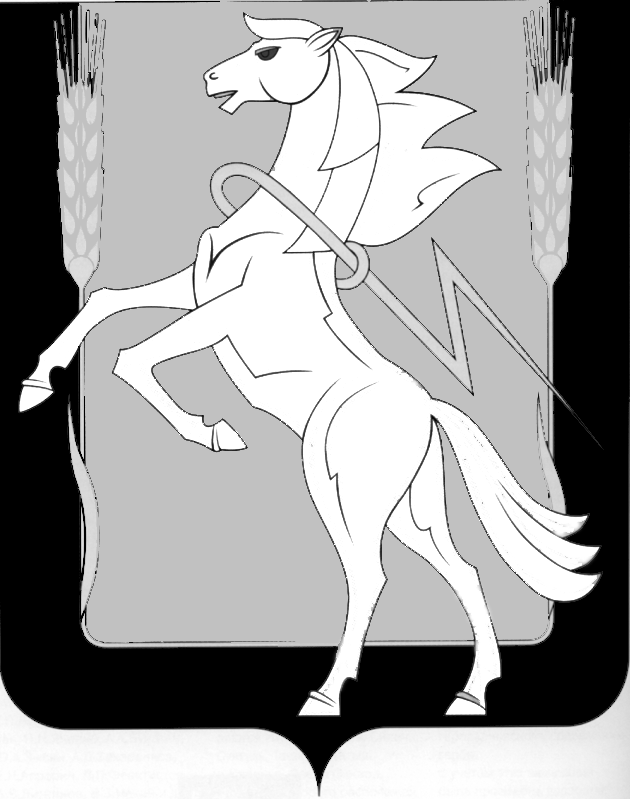 СОБРАНИЕ ДЕПУТАТОВ СОСНОВСКОГО МУНИЦИПАЛЬНОГО РАЙОНАШЕСТОГО СОЗЫВАРЕШЕНИЕ от « 16» ноября 2022 года № 409 О награждении Почетной грамотой Собрания депутатов  Заслушав и обсудив доклад председателя постоянной комиссии по награждению Собрания депутатов Сосновского муниципального района   М.В. Гляделовой, Собрание депутатов Сосновского муниципального района шестого созыва РЕШАЕТ:1.Наградить Почетной грамотой Собрания депутатов и премией в размере 5000-00 (пяти тысяч) рублей:1) Ерёмину Ольгу Петровну - учителя информатики и математики муниципального общеобразовательного учреждения «Долгодеревенская средняя общеобразовательная школа» за добросовестный труд в деле воспитания подрастающего поколения, достижения в работе с детьми и в связи с 85-летием школы;2) Корниенко Оксану Юрьевну - учителя начальных классов муниципального общеобразовательного учреждения «Долгодеревенская средняя общеобразовательная школа» за многолетний добросовестный труд, активную жизненную позицию, творческое отношение к делу воспитания подрастающего поколения и в связи с 85-летием школы; 3) Науменко Нэлли Георгиевну - ветерана труда за многолетнюю плодотворную работу в Совете ветеранов Долгодеревенского сельского поселения Сосновского муниципального района и в связи с 55-летием со дня образования Совета ветеранов Сосновского муниципального района;4)  Шамину Светлану Николаевну- заместителя Главы Полетаевского сельского поселения за активную совместную работу с Советом ветеранов Сосновского муниципального района и в связи с 55-летием со дня образования Совета ветеранов Сосновского муниципального района.  2. Опубликовать настоящее Решение в газете «Сосновская Нива» и разместить на официальном сайте органов местного самоуправления Сосновского муниципального района в сети Интернет www.chelsosna.ru.Председатель Собрания депутатов Сосновского муниципального района	          		                                Г.М. Шихалёва